ЗАКОНЧУВАШСКОЙ РЕСПУБЛИКИО КОМИССИЯХ ПО ДЕЛАМ НЕСОВЕРШЕННОЛЕТНИХИ ЗАЩИТЕ ИХ ПРАВ В ЧУВАШСКОЙ РЕСПУБЛИКЕПринятГосударственным СоветомЧувашской Республики23 декабря 2005 годаПреамбула утратила силу. - Закон ЧР от 22.06.2015 N 38.Глава 1. ОБЩИЕ ПОЛОЖЕНИЯСтатьи 1 - 1.1. Утратили силу. - Закон ЧР от 22.06.2015 N 38.Статья 1.2. Предмет регулирования настоящего Закона(введена Законом ЧР от 22.06.2015 N 38)Настоящий Закон в соответствии с Федеральным законом от 24 июня 1999 года N 120-ФЗ "Об основах системы профилактики безнадзорности и правонарушений несовершеннолетних" (далее - Федеральный закон "Об основах системы профилактики безнадзорности и правонарушений несовершеннолетних") определяет порядок создания комиссий по делам несовершеннолетних и защите их прав (далее - комиссии по делам несовершеннолетних) в Чувашской Республике и осуществления ими деятельности.(в ред. Закона ЧР от 21.10.2020 N 81)Статья 1.3. Основные понятия, используемые в настоящем Законе(введена Законом ЧР от 22.06.2015 N 38)В настоящем Законе используются основные понятия, предусмотренные Федеральным законом "Об основах системы профилактики безнадзорности и правонарушений несовершеннолетних".Статья 2. Законодательство Чувашской Республики о комиссиях по делам несовершеннолетнихЗаконодательство Чувашской Республики о комиссиях по делам несовершеннолетних основывается на Конституции Российской Федерации, Федеральном законе "Об основах системы профилактики безнадзорности и правонарушений несовершеннолетних", других федеральных законах и иных нормативных правовых актах Российской Федерации и состоит из Конституции Чувашской Республики, настоящего Закона, других законов Чувашской Республики и иных нормативных правовых актов Чувашской Республики.Статья 3. Основные задачи и принципы деятельности комиссий по делам несовершеннолетних(в ред. Закона ЧР от 21.10.2020 N 81)1. Основными задачами деятельности комиссий по делам несовершеннолетних являются:предупреждение безнадзорности, беспризорности, правонарушений и антиобщественных действий несовершеннолетних, выявление и устранение причин и условий, способствующих этому;обеспечение защиты прав и законных интересов несовершеннолетних;социально-педагогическая реабилитация несовершеннолетних, находящихся в социально опасном положении, в том числе связанном с немедицинским потреблением наркотических средств и психотропных веществ;выявление и пресечение случаев вовлечения несовершеннолетних в совершение преступлений, других противоправных и (или) антиобщественных действий, а также случаев склонения их к суицидальным действиям.2. Деятельность комиссий по делам несовершеннолетних основывается на принципах законности, демократизма, поддержки семьи с несовершеннолетними детьми и взаимодействия с ней, гуманного обращения с несовершеннолетними, индивидуального подхода к несовершеннолетним с соблюдением конфиденциальности полученной информации, государственной поддержки деятельности органов местного самоуправления и общественных объединений по профилактике безнадзорности и правонарушений несовершеннолетних, обеспечения ответственности должностных лиц и граждан за нарушение прав и законных интересов несовершеннолетних.Статья 4. Система комиссий по делам несовершеннолетних в Чувашской РеспубликеСистему комиссий по делам несовершеннолетних в Чувашской Республике составляют:Правительственная комиссия по делам несовершеннолетних и защите их прав (далее - Правительственная комиссия по делам несовершеннолетних);комиссии по делам несовершеннолетних и защите их прав в муниципальных округах и городских округах (далее - муниципальные комиссии по делам несовершеннолетних).(в ред. Законов ЧР от 22.10.2021 N 65, от 22.11.2022 N 109)Статья 5. Порядок создания комиссий по делам несовершеннолетних(в ред. Закона ЧР от 22.06.2015 N 38)1. Правительственная комиссия по делам несовершеннолетних является коллегиальным органом системы профилактики безнадзорности и правонарушений несовершеннолетних, создается Кабинетом Министров Чувашской Республики в целях координации деятельности органов и учреждений системы профилактики безнадзорности и правонарушений несовершеннолетних по предупреждению безнадзорности, беспризорности, правонарушений и антиобщественных действий несовершеннолетних, выявлению и устранению причин и условий, способствующих этому, обеспечению защиты прав и законных интересов несовершеннолетних, социально-педагогической реабилитации несовершеннолетних, находящихся в социально опасном положении, выявлению и пресечению случаев вовлечения несовершеннолетних в совершение преступлений, других противоправных и (или) антиобщественных действий, а также случаев склонения их к суицидальным действиям на территории Чувашской Республики.(в ред. Законов ЧР от 21.10.2013 N 65, от 18.05.2017 N 31, от 02.11.2017 N 60)2. Положение о Правительственной комиссии по делам несовершеннолетних и ее состав утверждаются Кабинетом Министров Чувашской Республики.(часть 2 в ред. Закона ЧР от 22.06.2015 N 38)2.1. Кабинет Министров Чувашской Республики для обеспечения деятельности Правительственной комиссии по делам несовершеннолетних может создавать отделы или другие структурные подразделения в составе органа исполнительной власти Чувашской Республики, осуществляющего государственную политику в сфере образования и молодежной политики.(часть 2.1 введена Законом ЧР от 18.05.2017 N 31)3. Органы местного самоуправления муниципальных округов и городских округов Чувашской Республики (далее - органы местного самоуправления) наделяются государственными полномочиями Чувашской Республики по созданию комиссий по делам несовершеннолетних и организации деятельности таких комиссий на соответствующей территории в соответствии с Законом Чувашской Республики от 30 ноября 2006 года N 55 "О наделении органов местного самоуправления в Чувашской Республике отдельными государственными полномочиями".(в ред. Законов ЧР от 02.06.2006 N 22, от 21.10.2013 N 65, от 21.10.2020 N 81, от 22.10.2021 N 65, от 22.11.2022 N 109)4. Муниципальные комиссии по делам несовершеннолетних являются коллегиальными органами системы профилактики безнадзорности и правонарушений несовершеннолетних, создаются органами местного самоуправления в целях координации деятельности органов и учреждений системы профилактики безнадзорности и правонарушений несовершеннолетних по предупреждению безнадзорности, беспризорности, правонарушений и антиобщественных действий несовершеннолетних, выявлению и устранению причин и условий, способствующих этому, обеспечению защиты прав и законных интересов несовершеннолетних, социально-педагогической реабилитации несовершеннолетних, находящихся в социально опасном положении, выявлению и пресечению случаев вовлечения несовершеннолетних в совершение преступлений, других противоправных и (или) антиобщественных действий, а также случаев склонения их к суицидальным действиям на территории соответствующего муниципального округа и городского округа Чувашской Республики (далее - муниципальное образование).(в ред. Законов ЧР от 21.10.2013 N 65, от 18.05.2017 N 31, от 02.11.2017 N 60, от 22.10.2021 N 65, от 22.11.2022 N 109)5. Положение о муниципальной комиссии по делам несовершеннолетних и ее состав утверждаются органами местного самоуправления.(в ред. Законов ЧР от 22.06.2015 N 38, от 21.10.2020 N 81, от 22.10.2021 N 65)6. Утратила силу. - Закон ЧР от 21.10.2020 N 81.7. Количество служащих, осуществляющих работу по организации деятельности муниципальных комиссий по делам несовершеннолетних, для расчета объема субвенций, предоставляемых бюджетам муниципальных округов и городских округов для осуществления государственных полномочий Чувашской Республики по созданию комиссий по делам несовершеннолетних и организации деятельности таких комиссий, определяется исходя из расчета:(в ред. Законов ЧР от 22.10.2021 N 65, от 22.11.2022 N 109)в муниципальных округах и городских округах с численностью несовершеннолетних до пяти тысяч человек включительно - одна штатная единица;(в ред. Законов ЧР от 22.10.2021 N 65, от 22.11.2022 N 109)в муниципальных округах и городских округах с численностью несовершеннолетних свыше пяти до десяти тысяч человек включительно - две штатные единицы;(в ред. Законов ЧР от 22.10.2021 N 65, от 22.11.2022 N 109)в муниципальных округах с численностью несовершеннолетних свыше десяти тысяч человек - три штатные единицы;(в ред. Законов ЧР от 22.10.2021 N 65, от 22.11.2022 N 109)в городских округах с численностью несовершеннолетних свыше десяти до двадцати пяти тысяч человек включительно - три штатные единицы;в городских округах с численностью несовершеннолетних свыше двадцати пяти тысяч человек - четыре штатные единицы.(часть 7 введена Законом ЧР от 10.05.2012 N 28)8. В соответствии с законодательством Российской Федерации органы местного самоуправления для обеспечения деятельности муниципальных комиссий по делам несовершеннолетних могут создавать отделы или другие структурные подразделения в своем составе.(часть 8 введена Законом ЧР от 18.05.2017 N 31; в ред. Закона ЧР от 22.10.2021 N 65)9. В состав комиссии по делам несовершеннолетних входят председатель, заместитель (заместители) председателя, ответственный секретарь и члены комиссии по делам несовершеннолетних.Членами комиссии по делам несовершеннолетних являются руководители (их заместители) органов и учреждений системы профилактики безнадзорности и правонарушений несовершеннолетних, а также могут являться представители иных государственных (муниципальных) органов и учреждений, представители общественных объединений, религиозных конфессий, граждане, имеющие опыт работы с несовершеннолетними, депутаты соответствующих представительных органов, другие заинтересованные лица.Председателем, заместителем председателя, ответственным секретарем и членом комиссии по делам несовершеннолетних может быть гражданин Российской Федерации, достигший возраста 21 года.(часть 9 введена Законом ЧР от 21.10.2020 N 81)Глава 2. ОСНОВНЫЕ НАПРАВЛЕНИЯ ДЕЯТЕЛЬНОСТИ КОМИССИЙПО ДЕЛАМ НЕСОВЕРШЕННОЛЕТНИХСтатья 6. Правительственная комиссия по делам несовершеннолетних(в ред. Закона ЧР от 21.10.2020 N 81)1. Для решения возложенных задач Правительственная комиссия по делам несовершеннолетних:координирует на территории Чувашской Республики деятельность органов и учреждений системы профилактики безнадзорности и правонарушений несовершеннолетних по предупреждению безнадзорности, беспризорности, правонарушений и антиобщественных действий несовершеннолетних, выявлению и устранению причин и условий, способствующих этому, обеспечению защиты прав и законных интересов несовершеннолетних, социально-педагогической реабилитации несовершеннолетних, находящихся в социально опасном положении, выявлению и пресечению случаев вовлечения несовершеннолетних в совершение преступлений, других противоправных и (или) антиобщественных действий, а также случаев склонения их к суицидальным действиям, осуществляет мониторинг их деятельности в пределах и порядке, которые установлены законодательством Российской Федерации и законодательством Чувашской Республики;обеспечивает осуществление мер по защите и восстановлению прав и законных интересов несовершеннолетних, защите их от всех форм дискриминации, физического или психического насилия, оскорбления, грубого обращения, сексуальной и иной эксплуатации, выявлению и устранению причин и условий, способствующих безнадзорности, беспризорности, правонарушениям и антиобщественным действиям несовершеннолетних;анализирует выявленные органами и учреждениями системы профилактики безнадзорности и правонарушений несовершеннолетних причины и условия, способствующие безнадзорности, беспризорности, правонарушениям и антиобщественным действиям несовершеннолетних, принимает меры по их устранению;утверждает межведомственные планы (программы, порядки взаимодействия) по наиболее актуальным направлениям в области профилактики безнадзорности и правонарушений несовершеннолетних, защиты их прав и законных интересов;участвует в разработке и реализации государственных программ Чувашской Республики, направленных на защиту прав и законных интересов несовершеннолетних, профилактику их безнадзорности и правонарушений;формирует единую базу данных о выявленных несовершеннолетних и семьях, находящихся в социально опасном положении, в порядке, установленном Кабинетом Министров Чувашской Республики;принимает меры по совершенствованию деятельности органов и учреждений системы профилактики безнадзорности и правонарушений несовершеннолетних по итогам анализа и обобщения представляемых органами и учреждениями системы профилактики безнадзорности и правонарушений несовершеннолетних сведений об эффективности принимаемых ими мер по обеспечению защиты прав и законных интересов несовершеннолетних, профилактике их безнадзорности и правонарушений;принимает меры по совершенствованию взаимодействия органов и учреждений системы профилактики безнадзорности и правонарушений несовершеннолетних с социально ориентированными некоммерческими организациями, общественными объединениями и религиозными организациями, другими институтами гражданского общества и гражданами по привлечению их к участию в деятельности по профилактике безнадзорности и правонарушений несовершеннолетних, защите их прав и законных интересов, их социально-педагогической реабилитации;может утверждать составы межведомственных рабочих групп по изучению деятельности органов и учреждений системы профилактики безнадзорности и правонарушений несовершеннолетних и порядок работы таких групп с несовершеннолетними и семьями, находящимися в социально опасном положении, а также деятельности по профилактике вовлечения несовершеннолетних в совершение правонарушений и антиобщественных действий, предупреждению случаев насилия и всех форм посягательств на жизнь, здоровье и половую неприкосновенность несовершеннолетних;разрабатывает и вносит в Кабинет Министров Чувашской Республики предложения по осуществлению мероприятий в области защиты прав несовершеннолетних, профилактики их безнадзорности и правонарушений;оказывает методическую помощь, осуществляет информационное обеспечение и контроль за деятельностью муниципальных комиссий по делам несовершеннолетних в соответствии с законодательством Чувашской Республики;(в ред. Закона ЧР от 22.10.2021 N 65)участвует в разработке проектов нормативных правовых актов Чувашской Республики, направленных на профилактику безнадзорности, беспризорности, антиобщественных действий и правонарушений несовершеннолетних, реабилитацию и ресоциализацию несовершеннолетних, допускающих немедицинское потребление наркотических средств и психотропных веществ, защиту семьи с несовершеннолетними детьми, анализирует их эффективность;принимает на основании информации органов и учреждений системы профилактики безнадзорности и правонарушений несовершеннолетних о выявленных случаях нарушения прав несовершеннолетних на образование, труд, отдых, охрану здоровья и медицинскую помощь, жилище и других прав, а также о недостатках в деятельности органов и учреждений, препятствующих предупреждению безнадзорности и правонарушений несовершеннолетних, меры к устранению выявленных нарушений и недостатков, обеспечивает конфиденциальность указанной информации при ее хранении и использовании;в порядке, установленном законодательством Российской Федерации, принимает решения о допуске или недопуске к педагогической деятельности, к предпринимательской деятельности и (или) трудовой деятельности в сфере образования, воспитания, развития несовершеннолетних, организации их отдыха и оздоровления, медицинского обеспечения, социальной защиты и социального обслуживания, в сфере детско-юношеского спорта, культуры и искусства с участием несовершеннолетних лиц, имевших судимость за совершение преступлений небольшой тяжести и преступлений средней тяжести против жизни и здоровья, свободы, чести и достоинства личности (за исключением незаконной госпитализации в медицинскую организацию, оказывающую психиатрическую помощь в стационарных условиях, и клеветы), семьи и несовершеннолетних, здоровья населения и общественной нравственности, основ конституционного строя и безопасности государства, мира и безопасности человечества, а также против общественной безопасности, лиц, уголовное преследование в отношении которых по обвинению в совершении этих преступлений прекращено по нереабилитирующим основаниям (за исключением лиц, лишенных права заниматься соответствующим видом деятельности по решению суда), с учетом вида и степени тяжести совершенного преступления, срока, прошедшего с момента его совершения, формы вины, отнесения в соответствии с законом совершенного деяния к категории менее тяжких преступлений, обстоятельств, характеризующих личность, в том числе поведения лица после совершения преступления, отношения к исполнению трудовых обязанностей, а также с учетом иных факторов, позволяющих определить, представляет ли конкретное лицо опасность для жизни, здоровья и нравственности несовершеннолетних;принимает меры по организации обобщения и распространения эффективного опыта работы органов и учреждений системы профилактики безнадзорности и правонарушений несовершеннолетних на территории Чувашской Республики;может принимать участие в работе по ресоциализации несовершеннолетних осужденных, содержащихся в воспитательных колониях, несовершеннолетних, находящихся в специальных учебно-воспитательных учреждениях, дислоцируемых в других субъектах Российской Федерации, вправе в установленном порядке посещать указанные учреждения;осуществляет иные полномочия, предусмотренные законодательством Российской Федерации и законодательством Чувашской Республики.2. К вопросам обеспечения деятельности Правительственной комиссии по делам несовершеннолетних относятся:подготовка и организация проведения заседаний и иных плановых мероприятий Правительственной комиссии по делам несовершеннолетних;осуществление контроля за своевременностью подготовки и представления материалов для рассмотрения на заседаниях Правительственной комиссии по делам несовершеннолетних;ведение делопроизводства Правительственной комиссии по делам несовершеннолетних;оказание консультативной помощи представителям органов и учреждений системы профилактики безнадзорности и правонарушений несовершеннолетних, а также представителям территориальных органов федеральных органов исполнительной власти, органов исполнительной власти Чувашской Республики, органов местного самоуправления и организаций, участвующим в подготовке материалов к заседанию Правительственной комиссии по делам несовершеннолетних, при поступлении соответствующего запроса;участие в организации межведомственных мероприятий по профилактике безнадзорности и правонарушений несовершеннолетних, в том числе межведомственных конференций, совещаний, семинаров;участие по приглашению органов и организаций в проводимых ими проверках, совещаниях, семинарах, коллегиях, конференциях и других мероприятиях по вопросам профилактики безнадзорности и правонарушений несовершеннолетних;организация рассмотрения Правительственной комиссией по делам несовершеннолетних поступивших в Правительственную комиссию по делам несовершеннолетних обращений граждан, сообщений органов и учреждений системы профилактики безнадзорности и правонарушений несовершеннолетних по вопросам, относящимся к ее компетенции;осуществление сбора, обработки и обобщения информации, необходимой для решения задач, стоящих перед Правительственной комиссией по делам несовершеннолетних;осуществление сбора и обобщение информации о численности лиц, предусмотренных статьей 5 Федерального закона "Об основах системы профилактики безнадзорности и правонарушений несовершеннолетних", в отношении которых органами и учреждениями системы профилактики безнадзорности и правонарушений несовершеннолетних проводится индивидуальная профилактическая работа;обобщение сведений о детской безнадзорности, правонарушениях несовершеннолетних, защите их прав и законных интересов для представления на рассмотрение Правительственной комиссии по делам несовершеннолетних с целью анализа ситуации;подготовка информационных и аналитических материалов по вопросам профилактики безнадзорности и правонарушений несовершеннолетних;организация по поручению председателя Правительственной комиссии по делам несовершеннолетних работы экспертных групп, штабов, а также консилиумов и других совещательных органов для решения задач, стоящих перед Правительственной комиссией по делам несовершеннолетних;осуществление взаимодействия с федеральными государственными органами, федеральными органами государственной власти, органами государственной власти Чувашской Республики и других субъектов Российской Федерации, органами местного самоуправления, общественными и иными объединениями, организациями для решения задач, стоящих перед Правительственной комиссией по делам несовершеннолетних;направление запросов в федеральные государственные органы, федеральные органы государственной власти, органы государственной власти Чувашской Республики и других субъектов Российской Федерации, органы местного самоуправления, организации, комиссии по делам несовершеннолетних о представлении необходимых для рассмотрения на заседании Правительственной комиссии по делам несовершеннолетних материалов (информации) по вопросам, отнесенным к ее компетенции;обеспечение доступа к информации о деятельности Правительственной комиссии по делам несовершеннолетних путем участия в подготовке публикаций и выступлений в средствах массовой информации, в информационно-телекоммуникационной сети "Интернет" без использования в публикациях и выступлениях сведений, разглашение которых нарушает охраняемые законом права и интересы несовершеннолетних, их родителей или иных законных представителей;проведение анализа эффективности деятельности муниципальных комиссий по делам несовершеннолетних;(в ред. Закона ЧР от 22.10.2021 N 65)проведение анализа и (или) обобщение информации об исполнении поручений Правительственной комиссии по делам несовершеннолетних, поступающей из муниципальных комиссий по делам несовершеннолетних;(в ред. Закона ЧР от 22.10.2021 N 65)участие в подготовке заключений на проекты нормативных правовых актов по вопросам профилактики безнадзорности и правонарушений несовершеннолетних, защиты их прав и законных интересов при поступлении соответствующих проектов;исполнение иных полномочий в рамках обеспечения деятельности Правительственной комиссии по делам несовершеннолетних по реализации Правительственной комиссией по делам несовершеннолетних полномочий, предусмотренных законодательством Российской Федерации и законодательством Чувашской Республики.3. Правительственная комиссия по делам несовершеннолетних имеет официальный бланк установленной формы.Статья 7. Муниципальные комиссии по делам несовершеннолетних(в ред. Закона ЧР от 22.10.2021 N 65)(в ред. Закона ЧР от 21.10.2020 N 81)1. Для решения возложенных задач муниципальные комиссии по делам несовершеннолетних:(в ред. Закона ЧР от 22.10.2021 N 65)координируют деятельность органов и учреждений системы профилактики безнадзорности и правонарушений несовершеннолетних по предупреждению безнадзорности, беспризорности, правонарушений и антиобщественных действий несовершеннолетних, выявлению и устранению причин и условий, способствующих этому, обеспечению защиты прав и законных интересов несовершеннолетних, социально-педагогической реабилитации несовершеннолетних, находящихся в социально опасном положении, выявлению и пресечению случаев вовлечения несовершеннолетних в совершение преступлений, других противоправных и (или) антиобщественных действий, а также случаев склонения их к суицидальным действиям, осуществляют мониторинг их деятельности в пределах и порядке, которые установлены законодательством Российской Федерации и законодательством Чувашской Республики;обеспечивают осуществление мер по защите и восстановлению прав и законных интересов несовершеннолетних, защите их от всех форм дискриминации, физического или психического насилия, оскорбления, грубого обращения, сексуальной и иной эксплуатации, выявлению и устранению причин и условий, способствующих безнадзорности, беспризорности, правонарушениям и антиобщественным действиям несовершеннолетних;анализируют выявленные органами и учреждениями системы профилактики безнадзорности и правонарушений несовершеннолетних причины и условия, способствующие безнадзорности, беспризорности, правонарушениям и антиобщественным действиям несовершеннолетних, принимают меры по их устранению;утверждают межведомственные планы (программы, порядки взаимодействия) по наиболее актуальным направлениям в области профилактики безнадзорности и правонарушений несовершеннолетних, защиты их прав и законных интересов;участвуют в разработке и реализации муниципальных программ, направленных на защиту прав и законных интересов несовершеннолетних, профилактику их безнадзорности и правонарушений;принимают меры по совершенствованию деятельности органов и учреждений системы профилактики безнадзорности и правонарушений несовершеннолетних по итогам анализа и обобщения представляемых органами и учреждениями системы профилактики безнадзорности и правонарушений несовершеннолетних сведений об эффективности принимаемых ими мер по обеспечению защиты прав и законных интересов несовершеннолетних, профилактике их безнадзорности и правонарушений;принимают меры по совершенствованию взаимодействия органов и учреждений системы профилактики безнадзорности и правонарушений несовершеннолетних с социально ориентированными некоммерческими организациями, общественными объединениями и религиозными организациями, другими институтами гражданского общества и гражданами по привлечению их к участию в деятельности по профилактике безнадзорности и правонарушений несовершеннолетних, защите их прав и законных интересов, их социально-педагогической реабилитации;могут утверждать составы межведомственных рабочих групп по изучению деятельности органов и учреждений системы профилактики безнадзорности и правонарушений несовершеннолетних и порядок работы таких групп с несовершеннолетними и семьями, находящимися в социально опасном положении, а также деятельности по профилактике вовлечения несовершеннолетних в совершение правонарушений и антиобщественных действий, предупреждению случаев насилия и всех форм посягательств на жизнь, здоровье и половую неприкосновенность несовершеннолетних;подготавливают совместно с соответствующими органами или учреждениями представляемые в суд материалы по вопросам, связанным с содержанием несовершеннолетних в специальных учебно-воспитательных учреждениях закрытого типа, а также по иным вопросам, предусмотренным законодательством Российской Федерации;дают согласие организациям, осуществляющим образовательную деятельность, на отчисление несовершеннолетних обучающихся, достигших возраста 15 лет и не получивших основного общего образования;дают при наличии согласия родителей или иных законных представителей несовершеннолетнего обучающегося и органа местного самоуправления, осуществляющего управление в сфере образования, согласие на оставление несовершеннолетним, достигшим возраста 15 лет, общеобразовательной организации до получения основного общего образования. Муниципальные комиссии по делам несовершеннолетних принимают совместно с родителями или иными законными представителями несовершеннолетнего, достигшего возраста 15 лет и оставившего общеобразовательную организацию до получения основного общего образования, и органом местного самоуправления, осуществляющим управление в сфере образования, не позднее чем в месячный срок меры по продолжению освоения таким несовершеннолетним образовательной программы основного общего образования в иной форме обучения и с его согласия по трудоустройству;(в ред. Закона ЧР от 22.10.2021 N 65)обеспечивают оказание помощи в бытовом устройстве несовершеннолетних, освобожденных из учреждений уголовно-исполнительной системы либо вернувшихся из специальных учебно-воспитательных учреждений, а также состоящих на учете в уголовно-исполнительных инспекциях, содействие в определении форм устройства других несовершеннолетних, нуждающихся в помощи государства, оказание помощи по трудоустройству несовершеннолетних (с их согласия), а также осуществление иных функций по социальной реабилитации несовершеннолетних, которые предусмотрены законодательством Российской Федерации и законодательством Чувашской Республики;применяют меры воздействия в отношении несовершеннолетних, их родителей или иных законных представителей в случаях и порядке, которые предусмотрены законодательством Российской Федерации и законодательством Чувашской Республики;принимают решения на основании заключения психолого-медико-педагогической комиссии о направлении несовершеннолетних в возрасте от 8 до 18 лет, требующих специального педагогического подхода, в специальные учебно-воспитательные учреждения открытого типа с согласия родителей или иных законных представителей, а также самих несовершеннолетних в случае достижения ими возраста 14 лет;принимают постановления об отчислении несовершеннолетних из специальных учебно-воспитательных учреждений открытого типа;подготавливают и направляют в органы государственной власти Чувашской Республики и (или) органы местного самоуправления в порядке, установленном законодательством Чувашской Республики, отчеты о работе по профилактике безнадзорности и правонарушений несовершеннолетних на территории соответствующего муниципального образования;рассматривают информацию (материалы) о фактах совершения несовершеннолетними, не подлежащими уголовной ответственности в связи с недостижением возраста наступления уголовной ответственности, общественно опасных деяний и принимают решения о применении к ним мер воздействия или о ходатайстве перед судом об их помещении в специальные учебно-воспитательные учреждения закрытого типа, а также ходатайства, просьбы, жалобы и другие обращения несовершеннолетних, их родителей или иных законных представителей, относящиеся к установленной сфере деятельности муниципальных комиссий по делам несовершеннолетних;(в ред. Закона ЧР от 22.10.2021 N 65)рассматривают дела об административных правонарушениях, совершенных несовершеннолетними, их родителями или иными законными представителями либо иными лицами, отнесенных Кодексом Российской Федерации об административных правонарушениях и Законом Чувашской Республики от 23 июля 2003 года N 22 "Об административных правонарушениях в Чувашской Республике" к компетенции муниципальных комиссий по делам несовершеннолетних;(в ред. Закона ЧР от 22.10.2021 N 65)обращаются в суд по вопросам возмещения вреда, причиненного здоровью несовершеннолетнего, его имуществу, и (или) морального вреда в порядке, установленном законодательством Российской Федерации;согласовывают представления (заключения) администраций специальных учебно-воспитательных учреждений закрытого типа, вносимые в суды по месту нахождения указанных учреждений:о продлении срока пребывания несовершеннолетнего в специальном учебно-воспитательном учреждении закрытого типа не позднее чем за один месяц до истечения установленного судом срока пребывания несовершеннолетнего в указанном учреждении;о прекращении пребывания несовершеннолетнего в специальном учебно-воспитательном учреждении закрытого типа на основании заключения психолого-медико-педагогической комиссии указанного учреждения до истечения установленного судом срока, если несовершеннолетний не нуждается в дальнейшем применении этой меры воздействия (не ранее 6 месяцев со дня поступления несовершеннолетнего в специальное учебно-воспитательное учреждение закрытого типа) или если у него выявлено заболевание, препятствующее содержанию и обучению в специальном учебно-воспитательном учреждении закрытого типа;о переводе несовершеннолетнего в другое специальное учебно-воспитательное учреждение закрытого типа в связи с возрастом, состоянием здоровья, а также в целях создания наиболее благоприятных условий для его реабилитации;о восстановлении срока пребывания несовершеннолетнего в специальном учебно-воспитательном учреждении закрытого типа в случае его самовольного ухода из указанного учреждения, невозвращения в указанное учреждение из отпуска, а также в других случаях уклонения несовершеннолетнего от пребывания в специальном учебно-воспитательном учреждении закрытого типа;дают совместно с соответствующей государственной инспекцией труда согласие на расторжение трудового договора с работниками в возрасте до 18 лет по инициативе работодателя (за исключением случаев ликвидации организации или прекращения деятельности индивидуального предпринимателя);участвуют в разработке проектов нормативных правовых актов по вопросам защиты прав и законных интересов несовершеннолетних;координируют проведение органами и учреждениями системы профилактики безнадзорности и правонарушений несовершеннолетних индивидуальной профилактической работы в отношении категорий лиц, указанных в статье 5 Федерального закона "Об основах системы профилактики безнадзорности и правонарушений несовершеннолетних";утверждают межведомственные планы (программы) индивидуальной профилактической работы или принимают постановления о реализации конкретных мер по защите прав и интересов детей в случаях, если индивидуальная профилактическая работа в отношении лиц, указанных в статье 5 Федерального закона "Об основах системы профилактики безнадзорности и правонарушений несовершеннолетних", требует использования ресурсов нескольких органов и (или) учреждений системы профилактики безнадзорности и правонарушений несовершеннолетних, и контролируют их исполнение;содействуют привлечению социально ориентированных некоммерческих организаций и общественных объединений к реализации межведомственных планов (программ) индивидуальной профилактической работы;осуществляют подбор общественных воспитателей и принимают решение об их закреплении за несовершеннолетними в соответствии с Законом Чувашской Республики от 5 октября 2007 года N 61 "Об общественных воспитателях несовершеннолетних";формируют муниципальную базу данных о выявленных несовершеннолетних и семьях, находящихся в социально опасном положении, в порядке, установленном Кабинетом Министров Чувашской Республики;(в ред. Закона ЧР от 22.10.2021 N 65)осуществляют иные полномочия, которые предусмотрены законодательством Российской Федерации и законодательством Чувашской Республики.2. Муниципальные комиссии по делам несовершеннолетних наряду с проведением индивидуальной профилактической работы вправе принять решение в отношении несовершеннолетних, указанных в подпунктах 2, 4, 6, 8 пункта 1 статьи 5 Федерального закона "Об основах системы профилактики безнадзорности и правонарушений несовершеннолетних", родителей или иных законных представителей несовершеннолетних в случаях совершения ими в присутствии несовершеннолетнего противоправных и (или) антиобщественных действий, оказывающих отрицательное влияние на поведение несовершеннолетнего, о проведении разъяснительной работы по вопросу о недопустимости совершения действий, ставших основанием для применения меры воздействия, и правовых последствиях их совершения.(в ред. Закона ЧР от 22.10.2021 N 65)3. К вопросам обеспечения деятельности муниципальных комиссий по делам несовершеннолетних относятся:(в ред. Закона ЧР от 22.10.2021 N 65)подготовка и организация проведения заседаний и иных плановых мероприятий муниципальной комиссии по делам несовершеннолетних;(в ред. Закона ЧР от 22.10.2021 N 65)осуществление контроля за своевременностью подготовки и представления материалов для рассмотрения на заседаниях муниципальной комиссии по делам несовершеннолетних;(в ред. Закона ЧР от 22.10.2021 N 65)ведение делопроизводства муниципальной комиссии по делам несовершеннолетних;(в ред. Закона ЧР от 22.10.2021 N 65)оказание консультативной помощи представителям органов и учреждений системы профилактики безнадзорности и правонарушений несовершеннолетних, а также представителям территориальных органов федеральных органов исполнительной власти, органов исполнительной власти Чувашской Республики, органов местного самоуправления и организаций, участвующим в подготовке материалов к заседанию муниципальной комиссии по делам несовершеннолетних, при поступлении соответствующего запроса;(в ред. Закона ЧР от 22.10.2021 N 65)участие в организации межведомственных мероприятий по профилактике безнадзорности и правонарушений несовершеннолетних, в том числе межведомственных конференций, совещаний, семинаров;участие по приглашению органов и организаций в проводимых ими проверках, совещаниях, семинарах, коллегиях, конференциях и других мероприятиях по вопросам профилактики безнадзорности и правонарушений несовершеннолетних;организация рассмотрения муниципальной комиссией по делам несовершеннолетних поступивших в муниципальную комиссию по делам несовершеннолетних обращений граждан, сообщений органов и учреждений системы профилактики безнадзорности и правонарушений несовершеннолетних по вопросам, относящимся к ее компетенции;(в ред. Закона ЧР от 22.10.2021 N 65)осуществление сбора, обработки и обобщения информации, необходимой для решения задач, стоящих перед муниципальной комиссией по делам несовершеннолетних;(в ред. Закона ЧР от 22.10.2021 N 65)осуществление сбора и обобщение информации о численности лиц, предусмотренных статьей 5 Федерального закона "Об основах системы профилактики безнадзорности и правонарушений несовершеннолетних", в отношении которых органами и учреждениями системы профилактики безнадзорности и правонарушений несовершеннолетних проводится индивидуальная профилактическая работа;обобщение сведений о детской безнадзорности, правонарушениях несовершеннолетних, защите их прав и законных интересов для представления на рассмотрение муниципальной комиссии по делам несовершеннолетних с целью анализа ситуации;(в ред. Закона ЧР от 22.10.2021 N 65)подготовка информационных и аналитических материалов по вопросам профилактики безнадзорности и правонарушений несовершеннолетних;организация по поручению председателя муниципальной комиссии по делам несовершеннолетних работы экспертных групп, штабов, а также консилиумов и других совещательных органов для решения задач, стоящих перед муниципальной комиссией по делам несовершеннолетних;(в ред. Закона ЧР от 22.10.2021 N 65)осуществление взаимодействия с федеральными государственными органами, федеральными органами государственной власти, органами государственной власти Чувашской Республики и других субъектов Российской Федерации, органами местного самоуправления, общественными и иными объединениями, организациями для решения задач, стоящих перед муниципальной комиссией по делам несовершеннолетних;(в ред. Закона ЧР от 22.10.2021 N 65)направление запросов в федеральные государственные органы, федеральные органы государственной власти, органы государственной власти Чувашской Республики и других субъектов Российской Федерации, органы местного самоуправления, организации, комиссии по делам несовершеннолетних о представлении необходимых для рассмотрения на заседании муниципальной комиссии по делам несовершеннолетних материалов (информации) по вопросам, отнесенным к ее компетенции;(в ред. Закона ЧР от 22.10.2021 N 65)обеспечение доступа к информации о деятельности муниципальной комиссии по делам несовершеннолетних путем участия в подготовке публикаций и выступлений в средствах массовой информации, в информационно-телекоммуникационной сети "Интернет" без использования в публикациях и выступлениях сведений, разглашение которых нарушает охраняемые законом права и интересы несовершеннолетних, их родителей или иных законных представителей;(в ред. Закона ЧР от 22.10.2021 N 65)осуществление сбора, обобщения информации о численности несовершеннолетних, находящихся в социально опасном положении, на территории муниципального образования;подготовка и направление в Правительственную комиссию по делам несовершеннолетних справочной информации, отчетов по вопросам, относящимся к компетенции муниципальной комиссии по делам несовершеннолетних;(в ред. Закона ЧР от 22.10.2021 N 65)участие в подготовке заключений на проекты нормативных правовых актов по вопросам защиты прав и законных интересов несовершеннолетних;исполнение иных полномочий в рамках обеспечения деятельности муниципальной комиссии по делам несовершеннолетних по реализации муниципальной комиссией по делам несовершеннолетних полномочий, предусмотренных законодательством Российской Федерации и законодательством Чувашской Республики.(в ред. Закона ЧР от 22.10.2021 N 65)4. Муниципальные комиссии по делам несовершеннолетних имеют официальные бланки, печати.(в ред. Закона ЧР от 22.10.2021 N 65)5. Финансовые средства на реализацию передаваемых органам местного самоуправления государственных полномочий Чувашской Республики по созданию комиссий по делам несовершеннолетних и организации деятельности таких комиссий предусматриваются в республиканском бюджете Чувашской Республики в виде субвенций в объеме, утверждаемом законом Чувашской Республики о республиканском бюджете Чувашской Республики на очередной финансовый год и плановый период.Статья 8. Меры, принимаемые муниципальными комиссиями по делам несовершеннолетних по устройству несовершеннолетних(в ред. Закона ЧР от 22.10.2021 N 65)1. Муниципальные комиссии по делам несовершеннолетних совместно с органами и учреждениями системы профилактики безнадзорности и правонарушений несовершеннолетних выявляют и ставят на учет несовершеннолетних и семьи, находящиеся в социально опасном положении, заносят их в муниципальные базы данных о выявленных несовершеннолетних и семьях, находящихся в социально опасном положении. Критерии постановки на учет и снятия с учета несовершеннолетних и семей, находящихся в социально опасном положении, устанавливаются Кабинетом Министров Чувашской Республики.(в ред. Законов ЧР от 21.10.2013 N 65, от 22.06.2015 N 38, от 05.12.2015 N 75, от 22.10.2021 N 65)2. Решение муниципальной комиссии по делам несовершеннолетних с указанием конкретной формы устройства несовершеннолетнего направляется в органы и учреждения системы профилактики безнадзорности и правонарушений несовершеннолетних.(в ред. Закона ЧР от 22.10.2021 N 65)3. В случаях, если после выпуска несовершеннолетнего из специального учебно-воспитательного учреждения закрытого типа или освобождения его из воспитательной колонии возвращение несовершеннолетнего на прежнее место жительства либо на место пребывания родителей или иных законных представителей невозможно или нежелательно в силу различных причин, муниципальные комиссии по делам несовершеннолетних по месту нахождения указанных учреждений в течение десяти дней с момента обращения администрации учреждения принимают меры по устройству несовершеннолетнего с учетом его интересов.(в ред. Законов ЧР от 22.06.2015 N 38, от 22.10.2021 N 65)Статья 9. Меры воздействия, применяемые муниципальными комиссиями по делам несовершеннолетних к несовершеннолетним(в ред. Закона ЧР от 22.10.2021 N 65)В соответствии с законодательством Российской Федерации муниципальные комиссии по делам несовершеннолетних вправе применить по отношению к несовершеннолетним следующие меры профилактического воздействия:(в ред. Закона ЧР от 22.10.2021 N 65)1) вынести предупреждение;2) утратил силу. - Закон ЧР от 21.10.2013 N 65;3) объявить выговор или строгий выговор;4) утратил силу. - Закон ЧР от 21.10.2013 N 65;5) принять постановление, содержащее ходатайство о направлении несовершеннолетнего в возрасте от восьми до восемнадцати лет с согласия родителей или иных законных представителей и с согласия несовершеннолетнего, достигшего возраста четырнадцати лет, в специальное учебно-воспитательное учреждение открытого типа, реабилитационные учреждения различных типов;6) ходатайствовать перед судом о направлении несовершеннолетнего, совершившего общественно опасное деяние до достижения возраста, с которого наступает уголовная ответственность, нуждающегося в особых условиях воспитания, обучения и требующего специального педагогического подхода, в специальное учебно-воспитательное учреждение закрытого типа;(в ред. Законов ЧР от 22.06.2015 N 38, от 21.10.2020 N 81)7) обратиться в органы опеки и попечительства с предложением об обращении с ходатайством в суд об ограничении или лишении несовершеннолетнего в возрасте от четырнадцати до восемнадцати лет права самостоятельно распоряжаться своим заработком, стипендией или иными доходами, за исключением случаев, когда такой несовершеннолетний приобрел дееспособность в полном объеме в соответствии с пунктом 2 статьи 21 или статьей 27 Гражданского кодекса Российской Федерации;(в ред. Закона ЧР от 21.10.2013 N 65)8) иные меры, предусмотренные законодательством Российской Федерации.(в ред. Закона ЧР от 21.10.2013 N 65)Статья 10. Меры воздействия, применяемые муниципальными комиссиями по делам несовершеннолетних к родителям или иным законным представителям несовершеннолетних(в ред. Закона ЧР от 22.10.2021 N 65)В соответствии с законодательством Российской Федерации в отношении родителей или иных законных представителей несовершеннолетних, не исполняющих обязанности по воспитанию, обучению и содержанию несовершеннолетних либо отрицательно влияющих на их поведение, муниципальные комиссии по делам несовершеннолетних могут применить следующие меры воздействия:(в ред. Закона ЧР от 22.10.2021 N 65)1) обратиться в установленном федеральным законом порядке в суд с заявлением об ограничении или лишении родительских прав;2) обратиться с ходатайством в орган опеки и попечительства о принятии необходимых мер по защите прав и законных интересов несовершеннолетнего при непосредственной угрозе его жизни или здоровью, а также об отстранении опекуна или попечителя от исполнения ими своих обязанностей либо о досрочном расторжении договора с приемными родителями о передаче ребенка (детей) на воспитание в семью;3) в случаях, предусмотренных законодательством Российской Федерации и законодательством Чувашской Республики об административных правонарушениях, наложить административное взыскание;4) иные меры, предусмотренные законодательством Российской Федерации.(в ред. Закона ЧР от 21.10.2013 N 65)Статья 11. Постановления, принимаемые муниципальными комиссиями по делам несовершеннолетних(в ред. Закона ЧР от 22.10.2021 N 65)(в ред. Закона ЧР от 21.10.2013 N 65)1. Муниципальные комиссии по делам несовершеннолетних по вопросам, входящим в их компетенцию, в соответствии с частью 1 статьи 7 настоящего Закона принимают соответствующие постановления, обязательные для исполнения органами и учреждениями системы профилактики безнадзорности и правонарушений несовершеннолетних.(в ред. Законов ЧР от 22.06.2015 N 38, от 22.10.2021 N 65)2. В соответствии с законодательством Российской Федерации в постановлении указываются выявленные нарушения прав и законных интересов несовершеннолетних, причины и условия, способствующие безнадзорности, беспризорности, правонарушениям и антиобщественным действиям несовершеннолетних, меры по их устранению и сроки принятия указанных мер.3. В соответствии с законодательством Российской Федерации при получении постановления муниципальной комиссии по делам несовершеннолетних органы и учреждения системы профилактики безнадзорности и правонарушений несовершеннолетних обязаны сообщить муниципальной комиссии по делам несовершеннолетних о принятых мерах по исполнению данных актов в указанные в них сроки.(в ред. Закона ЧР от 22.10.2021 N 65)4. Неисполнение органами и учреждениями системы профилактики безнадзорности и правонарушений несовершеннолетних постановления муниципальной комиссии по делам несовершеннолетних, а также непринятие мер по устранению нарушений прав и охраняемых законом интересов несовершеннолетних или оставление законных актов без рассмотрения влекут ответственность, установленную законодательством Российской Федерации.(в ред. Закона ЧР от 22.10.2021 N 65)5. Постановления муниципальных комиссий по делам несовершеннолетних принимаются путем открытого голосования простым большинством голосов присутствующих на заседании членов комиссии.(в ред. Закона ЧР от 22.10.2021 N 65)6. Постановления муниципальных комиссий по делам несовершеннолетних могут быть обжалованы в установленном законодательством Российской Федерации порядке.(в ред. Закона ЧР от 22.10.2021 N 65)Статья 12. Утратила силу. - Закон ЧР от 02.06.2006 N 22.Статья 13. Утратила силу. - Закон ЧР от 02.06.2006 N 22.Статья 14. Утратила силу. - Закон ЧР от 02.06.2006 N 22.Глава 3. ЗАКЛЮЧИТЕЛЬНОЕ ПОЛОЖЕНИЕСтатья 15. Вступление в силу настоящего ЗаконаНастоящий Закон вступает в силу с 1 января 2006 года.ПрезидентЧувашской РеспубликиН.ФЕДОРОВг. Чебоксары29 декабря 2005 годаN 68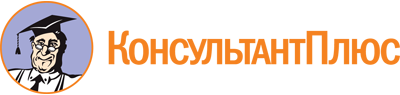 Закон ЧР от 29.12.2005 N 68
(ред. от 22.11.2022)
"О комиссиях по делам несовершеннолетних и защите их прав в Чувашской Республике"
(принят ГС ЧР 23.12.2005)Документ предоставлен КонсультантПлюс

www.consultant.ru

Дата сохранения: 27.06.2023
 29 декабря 2005 годаN 68Список изменяющих документов(в ред. Законов ЧР от 02.06.2006 N 22, от 10.05.2012 N 28,от 21.10.2013 N 65, от 22.06.2015 N 38, от 05.12.2015 N 75,от 18.05.2017 N 31, от 02.11.2017 N 60, от 20.09.2018 N 61,от 21.10.2020 N 81, от 22.10.2021 N 65, от 22.11.2022 N 109)